ГВЭ-9 по биологииСтруктура и содержание экзаменационной работыКаждый вариант экзаменационной работы включает в себя 28 заданий и состоит из двух частей.Часть 1 содержит 27 заданий с кратким ответом. Часть 2 содержит 1 задание, на которое следует дать развѐрнутый ответ. Задание выполняется на отдельном листе.В экзаменационной работе контролируются элементы содержания из следующих разделов (тем) курса биологии.Биология как наука Признаки живых организмов Система, многообразие и эволюция живой природы Человек и его здоровье Взаимосвязи организмов и окружающей среды Общее количество заданий в экзаменационной работе по каждому из разделов приблизительно пропорционально его содержательному наполнению и учебному времени, отводимому на изучение данного раздела в школьном курсе биологии. В таблице 1 приведено распределение заданий по основным содержательным разделам.Таблица 1. Распределение заданий по основным содержательным разделам (темам) курса биологииЭкзаменационная работа проверяет наиболее важные умения, формируемые при изучении курса биологии. В таблице 2 приведено распределение заданий по видам умений и способам действий.Таблица 2. Распределение заданий по видам умений и способам действийВ экзаменационной работе представлены задания базового и повышенного уровней сложности. К заданиям базового уровня относится 22 задания с выбором и записью номера правильного ответа, 6 заданий повышенного уровня сложности, причем 5 с множественным выбором 1 – с развернутым ответом. Базовые задания проверяют усвоение наиболее важных биологических терминов, понятий, явлений, процессов и теорий.К заданиям повышенного уровня относят 5 заданий с кратким ответом и 1 задание с развернутым ответом. Эти задания направлены на проверку умения: сравнивать объекты или процессы; определять последовательность биологическихпроверяет умение понимать биологический текст и отвечать на поставленные к нему вопросы. Задание выполняется на отдельном листе.В таблице 3 представлено распределение заданий по уровню сложности.Таблица 3. Распределение заданий по уровню сложностиСистема оценивания выполнения отдельных заданий и экзаменационной работы в целомЗа верное выполнение каждого из заданий 1–22 выставляется 1 балл. В другом случае – 0 баллов.За верное выполнение каждого из заданий 23–27 выставляется 2 балла.За ответ на задания 23 и 24 выставляется 1 балл, если в ответе указаны две любые цифры, представленные в эталоне ответа, и 0 баллов, если верно указана одна цифра или не указано ни одной. Если экзаменуемый указывает в ответе больше символов, чем в правильном ответе, то за каждый лишний символ снижается 1 балл (до 0 баллов включительно).За ответ на задания 25 и 27 выставляется 1 балл, если допущена одна ошибка, и 0 баллов, если допущено две и более ошибки.За ответ на задание 26 выставляется 1 балл, если на любых двух позициях ответа записан не тот символ, который представлен в эталоне ответа. Если ошибок больше, то ставится 0 баллов.Задание 28 оценивается в зависимости от полноты и правильности ответа.2Максимальный первичный балл за выполнение всей работы – 35. Рекомендуется следующая шкала перевода суммы первичных балловв пятибалльную систему оценивания.Шкала пересчета первичного балла за выполнение экзаменационной работы в отметку по пятибалльной шкалеПродолжительность экзаменационной работыНа выполнение экзаменационной работы по биологии дается 3 часа (180 минут).Дополнительные материалы и оборудованиеЛинейка, непрограммируемый калькулятор.В Приложении приведен обобщенный план экзаменационной работы.ПриложениеОбобщенный план варианта экзаменационной работы по БИОЛОГИИУровни сложности задания:Б – базовый (примерный уровень выполнения – 60–90%); П – повышенный (40–60%)4Образец экзаменационного материала для ГВЭ – 9 (письменная форма) по биологииИнструкция по выполнению работыЭкзаменационная работа состоит из двух частей, включающих в себя 28 заданий. Часть 1 содержит 27 заданий с кратким ответом, часть 2 содержит 1 задание с развѐрнутым ответом.На выполнение экзаменационной работы по биологии отводится 3 часа (180 минут).Ответы к заданиям 1–22 записываются в виде одной цифры, которая соответствует номеру правильного ответа. Эту цифру запишите в поле ответа в текстеБаллы, полученные Вами за выполненные задания, суммируются. Постарайтесь выполнить как можно больше заданий и набрать наибольшее количество баллов.Желаем успеха!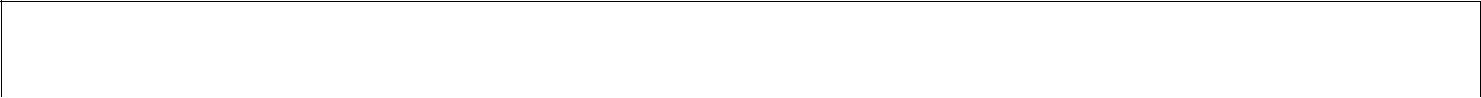 Ответами к заданиям 1–22 являются цифра. Запишите ответ в поле ответа в тексте работы.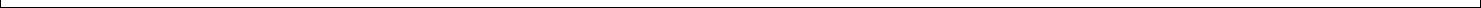 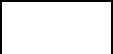 1	Какая наука изучает строение живых организмов?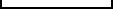 цитология анатомия физиология психология Ответ:Сущность клеточной теории отражена в следующем положении: из клеток состоят только животные и растения клетки всех организмов близки по своим функциям все организмы состоят из клеток клетки всех организмов имеют ядро Ответ:5Плесневые грибы человек использует при 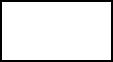 выпечке хлеба силосовании кормов получении сыров приготовлении столового вина Ответ:Плод паслѐновых растений картофеля и томата называют клубнем корнеплодом корневищем ягодой Ответ:У покрытосеменных растений, в отличие от голосеменных, тело составляют органы и ткани оплодотворение происходит при наличии воды в семени формируется зародыш осуществляется двойное оплодотворение Ответ:Поступление кислорода в тело гидры происходит через жаберные щели дыхальца клетки щупалец всю поверхность тела Ответ: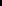 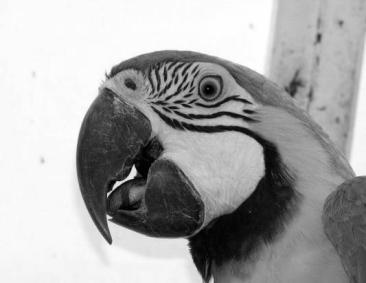 летающими насекомыми мышевидными грызунами твѐрдыми плодами зелѐными побегами 6Ответ:Что отличает человекообразную обезьяну от человека? строение передних конечностей уровень обмена веществ общий план строения забота о потомстве Ответ:В каком отделе мозга расположены нервные центры, обеспечивающие защитные реакции кашля и чихания? промежуточном переднем среднем продолговатом Ответ:Что входит в состав пояса нижних конечностей? крестец тазовые кости бедренная кость малая берцовая кость Ответ:11	До применения вакцины многие дети в нашей стране болели коклюшем. Какой иммунитет возникает после перенесения ребѐнком этого инфекционногозаболевания?естественный врождѐнный естественный приобретѐнный искусственный активный искусственный пассивный Ответ:7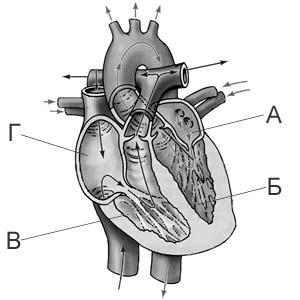 На рисунке изображена схема строения сердца человека. Какой буквой на ней обозначено правое предсердие?А Б В Г Ответ:Какую функцию выполняют кишечные ворсинки в пищеварительном канале человека? участвуют в образовании водорастворимых витаминов повышают скорость продвижения пищи во время переваривания нейтрализуют поступающие с пищей вредные вещества увеличивают поверхность соприкосновения пищи со стенкой кишечника Ответ:Какую функцию выполняет пигмент меланин, образующийся в коже человека? защищает организм от ультрафиолетового излучения служит резервным питательным веществом для клеток способствует сохранению тепла организмом укрепляет клетки кожи Ответ:Где расположены рецепторы, позволяющие изображѐнному на рисунке гимнасту выполнять данные упражнения? 8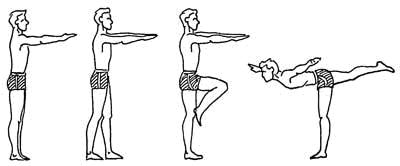 полукружные каналы гипоталамус сетчатка улитка Ответ:Ответ:Если кровь из раны вытекает пульсирующей струѐй и имеет ярко-алый цвет, то кровотечение у пострадавшего венозное, и достаточно наложить тугую повязку артериальное, и достаточно наложить тугую повязку артериальное, и необходимо наложить жгут венозное, и необходимо наложить жгут Ответ:Какова роль разрушителей в экологических сообществах? обеспечивают производителей минеральным питанием синтезируют глюкозу из неорганических веществ 9поедают растительные организмы служат дополнительным источником энергии для агроценозов Ответ: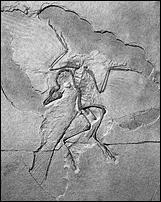 19	На рисунке изображѐн отпечаток археоптерикса. Многие учѐные считают его ископаемой переходнойформой между древнимиптицами и млекопитающими пресмыкающимися и птицами пресмыкающимися и млекопитающими земноводными и птицами Ответ:20	Изучите график зависимости работоспособности человека от температуры окружающей среды (по оси х отложена температура воздуха (в С), а пооси у – относительная работоспособность (в %)). y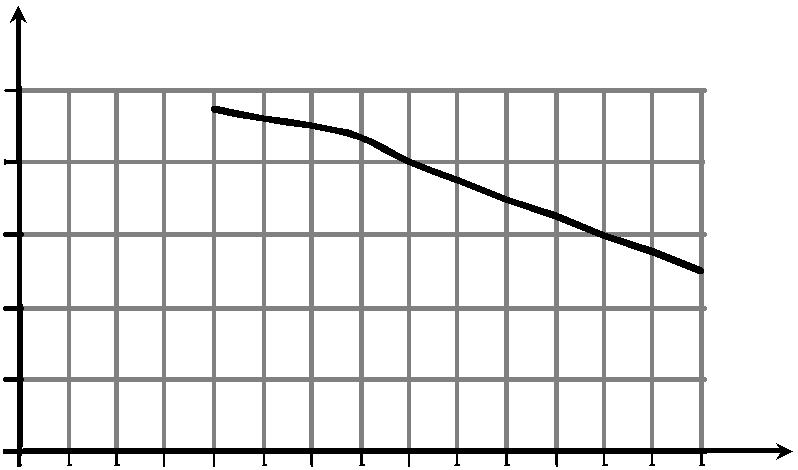 100  80 60 40 20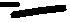 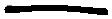 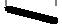 При какой температуре воздуха работоспособность человека будет 100%?21ºС 24ºС 28ºС 33ºС Ответ:10Между объектами и процессами, указанными в столбцах приведѐнной ниже таблицы, имеется определѐнная связь. Какое понятие следует вписать на место пропуска в этой таблице?ядро вакуоль рибосома митохондрия Ответ:Верны ли следующие суждения о цепях питания? А. При переходе с одного трофического уровня на другой количество энергии увеличивается. Б. Цепи питания могут начинаться с органических остатков.верно только А верно только Б верны оба суждения оба суждения неверны Ответ: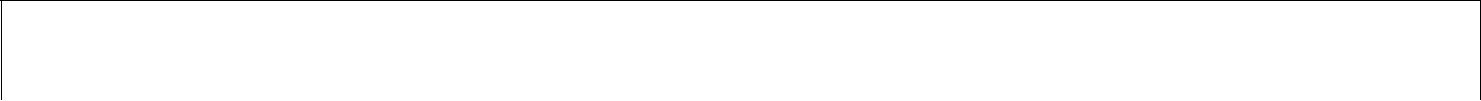 Ответами к заданиям 23–27 являются последовательность цифр. Запишите ответ в поле ответа в тексте работы.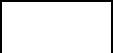 Что из перечисленного может стать причиной возникновения СПИДа? Выберите три верных ответа из шести и запишите в таблицу цифры, под которыми они указаны.пользование общественным туалетом поцелуй в щѐку больного СПИДом нахождение за одной партой с больным СПИДом пользование чужой зубной щѐткой прокалывание ушей нанесение татуировки 11Ответ:Известно, что крот обыкновенный – почвенное млекопитающее, питающееся животной пищей. Используя эти сведения, выберите из приведѐнного ниже списка три утверждения, относящиеся к описанию данных признаков этого животного. Запишите в таблицу цифры, соответствующие выбранным ответам.Длина тела животных составляет 18–26,5 см, а масса – 170–319 г. Взрослые животные неуживчивы друг с другом, нападают на попавших на их участок сородичей и могут загрызть их насмерть. Потомство кротов рождается слепым, голым и беспомощным. В это время самка выкармливает его молоком. Гнездовая камера расположена на глубине 1,5–2 м. 5)	По долинам рек крот проникает к северу до средней тайги, а к югу – до типичных степей.Крот питается дождевыми червями, в меньших количествах поедает слизней, насекомых и их личинок. Ответ:Установите соответствие между признаками и классами животных, для которых эти признаки характерны: к каждому элементу первого столбца подберите соответствующий элемент из второго столбца.Запишите в таблицу выбранные цифры под соответствующими буквами.А	Б   В   Г   ДОтвет:12соответствующую последовательность цифр.донник донник лекарственный двудольные покрытосеменные бобовые (мотыльковые) Ответ:Вставьте в текст «Типы клеток» пропущенные термины из предложенного перечня, используя для этого цифровые обозначения. Запишите в текст цифры выбранных ответов, а затем получившуюся последовательность цифр (по тексту) запишите в таблицу.ТИПЫ КЛЕТОКПервыми на пути исторического развития появились организмы, имеющие мелкие клетки с простой организацией, – _________(А). Эти доядерные клетки не имеют оформленного _________(Б). В них выделяется лишь ядерная зона, содержащая _________(В) ДНК. Такие клетки есть у современных_________(Г) и синезелѐных. Перечень терминов:хромосома прокариотные цитоплазма кольцевая молекула ядро одноклеточное животное бактерия эукариотные А	Б   В   ГОтвет:13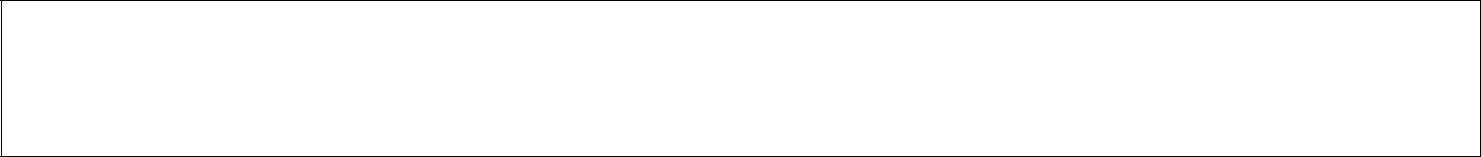 Для записи ответа на задание 28 используйте дополнительный лист. Запишите сначала номер задания, а затем ответ на вопрос. Ответы записывайте чѐтко и разборчиво.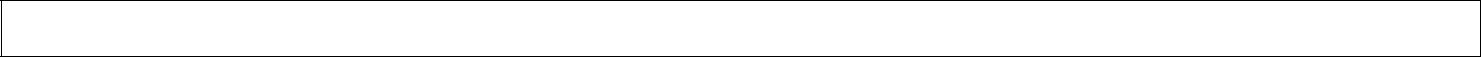 Прочитайте текст и выполните задание 28.ПРОИСХОЖДЕНИЕ ЖИВЫХ СУЩЕСТВВ Средние века люди охотно верили в то, что гуси произошли от пихтовых деревьев, а ягнята рождаются из плодов дынного дерева. Начало этим представлениям, получившим название «Теория самозарождения», положил древнегреческий философ Аристотель. В XVII в. Ф. Реди высказалих открытыми. В эксперименте Реди менял только одно условие: открыта или закрыта банка. В закрытую банку мухи попасть не могли. Через некоторое время в мясе, лежавшем в открытых (контрольных) сосудах появились черви.закрытых банках никаких червей обнаружено не было. XIX в. серьѐзный удар по теории самозарождения нанѐс Л. Пастер, предположивший, что жизнь в питательные среды заносится вместе с воздухом в виде спор. Учѐный сконструировал колбу с горлышком, похожим на лебединую шею, заполнил еѐ мясным бульоном и прокипятил на спиртовке. После кипячения колба была оставлена на столе, и вся комнатная пыль и микробы, находящиеся в воздухе, легко проникая через отверстие горлышка внутрь, оседали на изгибе, не попадая в бульон. Содержимое колбы долго оставалось неизменным. Однако если сломать горлышко (учѐный использовал контрольные колбы), то бульон быстро мутнел. Таким образом, Пастер доказал, что жизнь не зарождается в бульоне, а приносится извне вместе с воздухом, содержащим споры грибов и бактерий. Следовательно, учѐные, ставя свои опыты, опровергли один из важнейших аргументов сторонников теории самозарождения, которые считали, что воздух является тем «активным началом», которое обеспечивает возникновение живого из неживого.Используя содержание текста «Происхождение живых существ», ответьте на следующие вопросы. Какое оборудование использовал в своем эксперименте Ф. Реди? Что было объектом исследования в опытах Л. Пастера? Как на мясе в открытых банках могли появиться черви? 14Система оценивания экзаменационной работы по биологииЗа верное выполнение каждого из заданий 1–22 выставляется 1 балл.За верный ответ на каждое из заданий 23–27 выставляется 2 балла.За ответ на задания 23 и 24 выставляется 1 балл, если в ответе указаны две любые цифры, представленные в эталоне ответа, и 0 баллов, если верно указана одна цифра или не указано ни одной. Если экзаменуемый указывает в ответе больше символов, чем в правильном ответе, то за каждый лишний символ снижается 1 балл (до 0 баллов включительно).За ответ на задания 25 и 27 выставляется 1 балл, если допущена одна ошибка, и 0 баллов, если допущено две и более ошибок.За ответ на задание 26 выставляется 1 балл, если на любых двух позициях ответа записан не тот символ, который представлен в эталоне ответа. Если ошибок больше, то ставится 0 баллов.15Критерии оценивания заданий с развѐрнутым ответом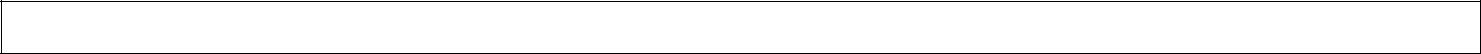 Прочитайте текст и выполните задание 28.ПРОИСХОЖДЕНИЕ ЖИВЫХ СУЩЕСТВна следующие вопросы.1) Какое оборудование использовал в своем эксперименте Ф. Реди? 2) Что было объектом исследования в опытах Л. Пастера?3) Как на мясе в открытых банках могли появиться черви?1617Разделкурсабиологии,включенныйКоличествов экзаменационную работув экзаменационную работузаданийБиология как наукаБиология как наука1–2Признаки живых организмовПризнаки живых организмовПризнаки живых организмов1–2Система, многообразие и эволюция живой природыСистема, многообразие и эволюция живой природыСистема, многообразие и эволюция живой природыСистема, многообразие и эволюция живой природы8–9Человек и его здоровьеЧеловек и его здоровье10–12Взаимосвязь организмов и окружающей средыВзаимосвязь организмов и окружающей средыВзаимосвязь организмов и окружающей средыВзаимосвязь организмов и окружающей среды2–3Итого28Основные умения и способы действийОсновные умения и способы действийОсновные умения и способы действийОсновные умения и способы действийКоличествОсновные умения и способы действийОсновные умения и способы действийОсновные умения и способы действийОсновные умения и способы действийо заданийо заданийОбъяснять роль биологии в формировании современнойОбъяснять роль биологии в формировании современнойОбъяснять роль биологии в формировании современнойОбъяснять роль биологии в формировании современнойОбъяснять роль биологии в формировании современной4естественнонаучной картины мираестественнонаучной картины мираестественнонаучной картины мираЗнать/распознаватьЗнать/распознаватьособенностиособенностистроения10и функционирования клетки, растений, животных и человекаи функционирования клетки, растений, животных и человекаи функционирования клетки, растений, животных и человекаи функционирования клетки, растений, животных и человекаи функционирования клетки, растений, животных и человекаАнализироватьи оценивать   воздействиеи оценивать   воздействиеи оценивать   воздействиефакторов3окружающей среды на живые организмыокружающей среды на живые организмыокружающей среды на живые организмыИспользоватьприобретенныеприобретенныезнанияи умения6в практической деятельности и для оказания первой помощиСравнивать   биологические   объекты:   клетки,   ткани,5органы и системы органов и организмы разных таксоновИтого28процессов,  явлений,  объектов;  работатьпроцессов,  явлений,  объектов;  работатьс текстомс текстомбиологического  содержания;биологического  содержания;биологического  содержания;биологического  содержания;соотносить  морфологическиепризнакиорганизмаорганизмаилиегоотдельных  органовотдельных  органовс предложенными    моделямипо заданномупо заданномуалгоритму.алгоритму.алгоритму.Последнеезаданиеповышенного  уровня  сложности,  на котороеповышенного  уровня  сложности,  на котороеповышенного  уровня  сложности,  на котороеследуетследуетдатьразвернутыйответ,УровеньКоличестПроцентмаксимальногобалла  за заданияУровеньКоличестМаксималданногоуровнясложностисложностивоМаксималданногоуровнясложностисложностивоьный баллот максимального   баллаот максимального   баллаза всю   работу,заданийзаданийьный баллот максимального   баллаот максимального   баллаза всю   работу,заданийзаданийравного 35равного 35равного 35равного 35Базовый222263Повышенный61337Итого2835100Отметка по«2»«3»«4»«5»пятибалльной шкале«2»«3»«4»«5»пятибалльной шкалеОбщий балл0–89–1718–2627–35Уро-Макси-Уро-мальныйвеньмальныйПроверяемые элементыПроверяемые элементыПроверяемые элементыПроверяемые элементывеньбалл№Проверяемые элементыПроверяемые элементыПроверяемые элементыПроверяемые элементыслож-балл№содержаниясодержанияслож-за выпол-содержаниясодержанияностиза выпол-ностинениезаданиянениезаданиязаданиязадания1Рольбиологиив формированиисовременнойБ1естественнонаучнойестественнонаучнойестественнонаучнойкартины  мира,в практическойдеятельности людейдеятельности людейдеятельности людей2Клеточное  строение  организмов  как  доказательствоКлеточное  строение  организмов  как  доказательствоКлеточное  строение  организмов  как  доказательствоКлеточное  строение  организмов  как  доказательствоКлеточное  строение  организмов  как  доказательствоБ1их родства, единства живой природыих родства, единства живой природыих родства, единства живой природыих родства, единства живой природы3ПризнакиПризнакиорганизмов.организмов.ОдноклеточныеБ1и многоклеточные организмы. Царство Грибыи многоклеточные организмы. Царство Грибыи многоклеточные организмы. Царство Грибыи многоклеточные организмы. Царство Грибыи многоклеточные организмы. Царство Грибы4Царство РастенияЦарство РастенияБ15Царство РастенияЦарство РастенияБ16Царство ЖивотныеЦарство ЖивотныеЦарство ЖивотныеБ17Царство ЖивотныеЦарство ЖивотныеЦарство ЖивотныеБ18Общий план строения и процессы жизнедеятельности.Общий план строения и процессы жизнедеятельности.Общий план строения и процессы жизнедеятельности.Общий план строения и процессы жизнедеятельности.Общий план строения и процессы жизнедеятельности.Б1Сходство человека с животными и отличие от них.Сходство человека с животными и отличие от них.Сходство человека с животными и отличие от них.Сходство человека с животными и отличие от них.Сходство человека с животными и отличие от них.Размножение и развитие организма человекаРазмножение и развитие организма человекаРазмножение и развитие организма человекаРазмножение и развитие организма человекаРазмножение и развитие организма человека9НейрогуморальнаяНейрогуморальнаяНейрогуморальнаярегуляцияпроцессовБ1жизнедеятельности организмажизнедеятельности организмажизнедеятельности организмажизнедеятельности организма310Опора и движениеОпора и движениеБ111Внутренняя средаВнутренняя средаБ112Транспорт веществТранспорт веществТранспорт веществБ113Питание. ДыханиеПитание. ДыханиеБ114Обмен веществ. Выделение. Покровы телаОбмен веществ. Выделение. Покровы телаОбмен веществ. Выделение. Покровы телаОбмен веществ. Выделение. Покровы телаОбмен веществ. Выделение. Покровы телаОбмен веществ. Выделение. Покровы телаБ115Органы чувствОрганы чувствБ116Психология и поведение человекаПсихология и поведение человекаПсихология и поведение человекаПсихология и поведение человекаПсихология и поведение человекаБ117Соблюдение санитарно-гигиенических норм и правилСоблюдение санитарно-гигиенических норм и правилСоблюдение санитарно-гигиенических норм и правилСоблюдение санитарно-гигиенических норм и правилСоблюдение санитарно-гигиенических норм и правилСоблюдение санитарно-гигиенических норм и правилСоблюдение санитарно-гигиенических норм и правилБ1здорового  образа  жизни.  Приемы  оказания  первойздорового  образа  жизни.  Приемы  оказания  первойздорового  образа  жизни.  Приемы  оказания  первойздорового  образа  жизни.  Приемы  оказания  первойздорового  образа  жизни.  Приемы  оказания  первойздорового  образа  жизни.  Приемы  оказания  первойздорового  образа  жизни.  Приемы  оказания  первойдоврачебной помощидоврачебной помощидоврачебной помощи18Влияние экологических факторов на организмыВлияние экологических факторов на организмыВлияние экологических факторов на организмыВлияние экологических факторов на организмыВлияние экологических факторов на организмыВлияние экологических факторов на организмыВлияние экологических факторов на организмыБ119Экосистемная организация живой природы. Биосфера.Экосистемная организация живой природы. Биосфера.Экосистемная организация живой природы. Биосфера.Экосистемная организация живой природы. Биосфера.Экосистемная организация живой природы. Биосфера.Экосистемная организация живой природы. Биосфера.Экосистемная организация живой природы. Биосфера.Б1Учение об эволюции органического мираУчение об эволюции органического мираУчение об эволюции органического мираУчение об эволюции органического мираУчение об эволюции органического мираУчение об эволюции органического мира20УмениеинтерпретироватьинтерпретироватьинтерпретироватьрезультатырезультатынаучныхБ1исследований, представленные в графической формеисследований, представленные в графической формеисследований, представленные в графической формеисследований, представленные в графической формеисследований, представленные в графической формеисследований, представленные в графической формеисследований, представленные в графической форме21Умение   определять   структуру   объекта,   выделятьУмение   определять   структуру   объекта,   выделятьУмение   определять   структуру   объекта,   выделятьУмение   определять   структуру   объекта,   выделятьУмение   определять   структуру   объекта,   выделятьУмение   определять   структуру   объекта,   выделятьУмение   определять   структуру   объекта,   выделятьБ1значимые функциональные связи и отношения междузначимые функциональные связи и отношения междузначимые функциональные связи и отношения междузначимые функциональные связи и отношения междузначимые функциональные связи и отношения междузначимые функциональные связи и отношения междузначимые функциональные связи и отношения междучастями целогочастями целого22УмениеоцениватьоцениватьправильностьправильностьбиологическихбиологическихБ1суждений23Умение проводить множественный выборУмение проводить множественный выборУмение проводить множественный выборУмение проводить множественный выборУмение проводить множественный выборУмение проводить множественный выборП224Умение проводить множественный выборУмение проводить множественный выборУмение проводить множественный выборУмение проводить множественный выборУмение проводить множественный выборУмение проводить множественный выборП225Умение устанавливать соответствиеУмение устанавливать соответствиеУмение устанавливать соответствиеУмение устанавливать соответствиеУмение устанавливать соответствиеП226УмениеопределятьопределятьопределятьпоследовательностипоследовательностипоследовательностиП2биологических процессов, явлений, объектовбиологических процессов, явлений, объектовбиологических процессов, явлений, объектовбиологических процессов, явлений, объектовбиологических процессов, явлений, объектовбиологических процессов, явлений, объектов27Умениевключатьвключатьв биологическийв биологическийв биологическийтекстП2пропущенныепропущенныетерминытерминыи понятияи понятияиз числапредложенныхпредложенных28Умениеработатьработатьс текстомс текстомбиологическогобиологическогоП3содержания (понимать, сравнивать, обобщать)содержания (понимать, сравнивать, обобщать)содержания (понимать, сравнивать, обобщать)содержания (понимать, сравнивать, обобщать)содержания (понимать, сравнивать, обобщать)содержания (понимать, сравнивать, обобщать)Всего заданий – 28;Всего заданий – 28;из них по типу заданий:из них по типу заданий:из них по типу заданий:с записью краткого ответа – 27;с записью краткого ответа – 27;с записью краткого ответа – 27;с записью краткого ответа – 27;с развернутым ответом – 1;с развернутым ответом – 1;с развернутым ответом – 1;с развернутым ответом – 1;по уровню сложности: Б – 22; П – 6.по уровню сложности: Б – 22; П – 6.по уровню сложности: Б – 22; П – 6.по уровню сложности: Б – 22; П – 6.по уровню сложности: Б – 22; П – 6.Общее время выполнения работы – 180 мин.Общее время выполнения работы – 180 мин.Общее время выполнения работы – 180 мин.Общее время выполнения работы – 180 мин.Общее время выполнения работы – 180 мин.Общее время выполнения работы – 180 мин.работы.Ответы  к заданиямОтветы  к заданиямОтветы  к заданиям23–27записываются  в видезаписываются  в видезаписываются  в видепоследовательности  цифрпоследовательности  цифрв поле ответа в тексте работы.в поле ответа в тексте работы.в поле ответа в тексте работы.в поле ответа в тексте работы.Вслучаезаписиневерногоневерногоответана заданиячасти  1  зачеркните  егочасти  1  зачеркните  егои запишите рядом новый.и запишите рядом новый.и запишите рядом новый.Кзаданию28  следует28  следуетдатьразвѐрнутый  ответ.развѐрнутый  ответ.развѐрнутый  ответ.Задания  выполняютсяна отдельном листе.на отдельном листе.на отдельном листе.При   выполненииПри   выполненииПри   выполнениизаданийзаданийможнопользоватьсяпользоватьсячерновиком.   Записив черновике не учитываются при оценивании работы.в черновике не учитываются при оценивании работы.в черновике не учитываются при оценивании работы.в черновике не учитываются при оценивании работы.в черновике не учитываются при оценивании работы.в черновике не учитываются при оценивании работы.в черновике не учитываются при оценивании работы.7Определите  по внешнему  виду  клюва  попугая,  чемон питается в естественной среде.16ВXIX  в.  И.М.  Сеченов  сказал,  что:  «Человекбез  …  осталсябы вечнов положении  новорождѐнного».  Какой  терминв положении  новорождѐнного».  Какой  терминиз предложенныхследуетпоставить на место пропуска?поставить на место пропуска?1)1)характер2)2)память3)3)эмоция4)4)потребность0x0x0x192121232325252727292931313333x192121232325252727292931313333ОбъектПроцесс…Хранение   продуктов   жизнедеятельностирастительной клеткиЛизосомаВнутриклеточное пищеварениеПРИЗНАКИКЛАССЫА)У  части  представителей  в развитии  имеется1)Насекомыестадия куколки.2)ПаукообразныеБ)Подавляющее большинство представителей –хищники.В)Тело состоит из головы, груди и брюшка.Г)Способны поглощать только жидкую пищу.Д)Имеют четыре пары ходильных ног.26Установите последовательность систематических категорий, характерных дляУстановите последовательность систематических категорий, характерных дляУстановите последовательность систематических категорий, характерных дляУстановите последовательность систематических категорий, характерных дляУстановите последовательность систематических категорий, характерных дляУстановите последовательность систематических категорий, характерных для26царстварастений,начинаяс наибольшей.В ответезапишитецарстварастений,начинаяс наибольшей.В ответезапишитецарстварастений,начинаяс наибольшей.В ответезапишитепредположение  о том,  что  живое  рождается  только  от живогопредположение  о том,  что  живое  рождается  только  от живогопредположение  о том,  что  живое  рождается  только  от живогои никакогосамозарождения нет.Он положил в четыре банки по куску змеи,Он положил в четыре банки по куску змеи,рыбы, угряи говядины  и закрылих марлей,  чтобы  сохранитьдоступ  воздуха.  Четыредоступ  воздуха.  Четыредругие аналогичные банки он заполнил такими жедругие аналогичные банки он заполнил такими жекусками мяса,но оставил№ заданияОтвет№ заданияОтвет№ заданияОтвет121021922311220133124212441342225414164151731628117394181№ заданияОтвет234562434625121222643512272547В Средние века люди охотно верили в то, что гуси произошли от пихтовыхВ Средние века люди охотно верили в то, что гуси произошли от пихтовыхВ Средние века люди охотно верили в то, что гуси произошли от пихтовыхВ Средние века люди охотно верили в то, что гуси произошли от пихтовыхВ Средние века люди охотно верили в то, что гуси произошли от пихтовыхВ Средние века люди охотно верили в то, что гуси произошли от пихтовыхВ Средние века люди охотно верили в то, что гуси произошли от пихтовыхВ Средние века люди охотно верили в то, что гуси произошли от пихтовыхВ Средние века люди охотно верили в то, что гуси произошли от пихтовыхВ Средние века люди охотно верили в то, что гуси произошли от пихтовыхВ Средние века люди охотно верили в то, что гуси произошли от пихтовыхВ Средние века люди охотно верили в то, что гуси произошли от пихтовыхВ Средние века люди охотно верили в то, что гуси произошли от пихтовыхВ Средние века люди охотно верили в то, что гуси произошли от пихтовыхдеревьев,а ягнятарождаются из плодоврождаются из плодоврождаются из плодовдынногодынногодерева.дерева.НачалоНачалоэтимпредставлениям,   получившим   название   «Теория   самозарождения»,   положилпредставлениям,   получившим   название   «Теория   самозарождения»,   положилпредставлениям,   получившим   название   «Теория   самозарождения»,   положилпредставлениям,   получившим   название   «Теория   самозарождения»,   положилпредставлениям,   получившим   название   «Теория   самозарождения»,   положилпредставлениям,   получившим   название   «Теория   самозарождения»,   положилпредставлениям,   получившим   название   «Теория   самозарождения»,   положилпредставлениям,   получившим   название   «Теория   самозарождения»,   положилпредставлениям,   получившим   название   «Теория   самозарождения»,   положилпредставлениям,   получившим   название   «Теория   самозарождения»,   положилпредставлениям,   получившим   название   «Теория   самозарождения»,   положилпредставлениям,   получившим   название   «Теория   самозарождения»,   положилпредставлениям,   получившим   название   «Теория   самозарождения»,   положилпредставлениям,   получившим   название   «Теория   самозарождения»,   положилдревнегреческий  философ Аристотель.древнегреческий  философ Аристотель.древнегреческий  философ Аристотель.древнегреческий  философ Аристотель.В XVII в.В XVII в.В XVII в.Ф. Реди  высказал предположениеФ. Реди  высказал предположениеФ. Реди  высказал предположениеФ. Реди  высказал предположениеФ. Реди  высказал предположениеФ. Реди  высказал предположениеФ. Реди  высказал предположениео том,  чтоживое  рождаетсяживое  рождаетсятолько  от живоготолько  от живоготолько  от живоготолько  от живогои никакогои никакогои никакогосамозарождения  нет.самозарождения  нет.самозарождения  нет.самозарождения  нет.Он положилв четыре  банкив четыре  банкипо кускузмеи,змеи,рыбы,рыбы,угряугряи говядины  и закрыли говядины  и закрыли говядины  и закрыли говядины  и закрылих марлей,  чтобы  сохранитьих марлей,  чтобы  сохранитьих марлей,  чтобы  сохранитьдоступ  воздуха.доступ  воздуха.доступ  воздуха.ЧетыреЧетыредругие  аналогичныедругие  аналогичныедругие  аналогичныедругие  аналогичныедругие  аналогичныебанкион заполнил такими же кусками мяса, но оставил их открытыми. В эксперименте Редион заполнил такими же кусками мяса, но оставил их открытыми. В эксперименте Редион заполнил такими же кусками мяса, но оставил их открытыми. В эксперименте Редион заполнил такими же кусками мяса, но оставил их открытыми. В эксперименте Редион заполнил такими же кусками мяса, но оставил их открытыми. В эксперименте Редион заполнил такими же кусками мяса, но оставил их открытыми. В эксперименте Редион заполнил такими же кусками мяса, но оставил их открытыми. В эксперименте Редион заполнил такими же кусками мяса, но оставил их открытыми. В эксперименте Редион заполнил такими же кусками мяса, но оставил их открытыми. В эксперименте Редион заполнил такими же кусками мяса, но оставил их открытыми. В эксперименте Редион заполнил такими же кусками мяса, но оставил их открытыми. В эксперименте Редион заполнил такими же кусками мяса, но оставил их открытыми. В эксперименте Редион заполнил такими же кусками мяса, но оставил их открытыми. В эксперименте Редион заполнил такими же кусками мяса, но оставил их открытыми. В эксперименте Редименял  только  одно  условие:  открыта  или  закрыта  банка.  В закрытую  банку мухименял  только  одно  условие:  открыта  или  закрыта  банка.  В закрытую  банку мухименял  только  одно  условие:  открыта  или  закрыта  банка.  В закрытую  банку мухименял  только  одно  условие:  открыта  или  закрыта  банка.  В закрытую  банку мухименял  только  одно  условие:  открыта  или  закрыта  банка.  В закрытую  банку мухименял  только  одно  условие:  открыта  или  закрыта  банка.  В закрытую  банку мухименял  только  одно  условие:  открыта  или  закрыта  банка.  В закрытую  банку мухименял  только  одно  условие:  открыта  или  закрыта  банка.  В закрытую  банку мухименял  только  одно  условие:  открыта  или  закрыта  банка.  В закрытую  банку мухименял  только  одно  условие:  открыта  или  закрыта  банка.  В закрытую  банку мухименял  только  одно  условие:  открыта  или  закрыта  банка.  В закрытую  банку мухименял  только  одно  условие:  открыта  или  закрыта  банка.  В закрытую  банку мухименял  только  одно  условие:  открыта  или  закрыта  банка.  В закрытую  банку мухименял  только  одно  условие:  открыта  или  закрыта  банка.  В закрытую  банку мухипопасть   не могли.попасть   не могли.Черезнекотороевремявремявремяв мясе,в мясе,лежавшемлежавшемлежавшемв открытыхв открытых(контрольных)  сосудах  появились  черви.(контрольных)  сосудах  появились  черви.(контрольных)  сосудах  появились  черви.(контрольных)  сосудах  появились  черви.(контрольных)  сосудах  появились  черви.В закрытыхВ закрытыхВ закрытыхВ закрытыхбанкахбанкахникакихникакихчервейобнаружено не было.обнаружено не было.В  XIX  в.  серьѐзный  удар  по теории  самозарождения  нанѐс  Л. Пастер,В  XIX  в.  серьѐзный  удар  по теории  самозарождения  нанѐс  Л. Пастер,В  XIX  в.  серьѐзный  удар  по теории  самозарождения  нанѐс  Л. Пастер,В  XIX  в.  серьѐзный  удар  по теории  самозарождения  нанѐс  Л. Пастер,В  XIX  в.  серьѐзный  удар  по теории  самозарождения  нанѐс  Л. Пастер,В  XIX  в.  серьѐзный  удар  по теории  самозарождения  нанѐс  Л. Пастер,В  XIX  в.  серьѐзный  удар  по теории  самозарождения  нанѐс  Л. Пастер,В  XIX  в.  серьѐзный  удар  по теории  самозарождения  нанѐс  Л. Пастер,В  XIX  в.  серьѐзный  удар  по теории  самозарождения  нанѐс  Л. Пастер,В  XIX  в.  серьѐзный  удар  по теории  самозарождения  нанѐс  Л. Пастер,В  XIX  в.  серьѐзный  удар  по теории  самозарождения  нанѐс  Л. Пастер,В  XIX  в.  серьѐзный  удар  по теории  самозарождения  нанѐс  Л. Пастер,В  XIX  в.  серьѐзный  удар  по теории  самозарождения  нанѐс  Л. Пастер,В  XIX  в.  серьѐзный  удар  по теории  самозарождения  нанѐс  Л. Пастер,предположивший, что жизнь в питательные среды заносится вместе с воздухом в видепредположивший, что жизнь в питательные среды заносится вместе с воздухом в видепредположивший, что жизнь в питательные среды заносится вместе с воздухом в видепредположивший, что жизнь в питательные среды заносится вместе с воздухом в видепредположивший, что жизнь в питательные среды заносится вместе с воздухом в видепредположивший, что жизнь в питательные среды заносится вместе с воздухом в видепредположивший, что жизнь в питательные среды заносится вместе с воздухом в видепредположивший, что жизнь в питательные среды заносится вместе с воздухом в видепредположивший, что жизнь в питательные среды заносится вместе с воздухом в видепредположивший, что жизнь в питательные среды заносится вместе с воздухом в видепредположивший, что жизнь в питательные среды заносится вместе с воздухом в видепредположивший, что жизнь в питательные среды заносится вместе с воздухом в видепредположивший, что жизнь в питательные среды заносится вместе с воздухом в видепредположивший, что жизнь в питательные среды заносится вместе с воздухом в видеспор.  Учѐный  сконструировал  колбу  с горлышком,  похожим  на лебединую  шею,спор.  Учѐный  сконструировал  колбу  с горлышком,  похожим  на лебединую  шею,спор.  Учѐный  сконструировал  колбу  с горлышком,  похожим  на лебединую  шею,спор.  Учѐный  сконструировал  колбу  с горлышком,  похожим  на лебединую  шею,спор.  Учѐный  сконструировал  колбу  с горлышком,  похожим  на лебединую  шею,спор.  Учѐный  сконструировал  колбу  с горлышком,  похожим  на лебединую  шею,спор.  Учѐный  сконструировал  колбу  с горлышком,  похожим  на лебединую  шею,спор.  Учѐный  сконструировал  колбу  с горлышком,  похожим  на лебединую  шею,спор.  Учѐный  сконструировал  колбу  с горлышком,  похожим  на лебединую  шею,спор.  Учѐный  сконструировал  колбу  с горлышком,  похожим  на лебединую  шею,спор.  Учѐный  сконструировал  колбу  с горлышком,  похожим  на лебединую  шею,спор.  Учѐный  сконструировал  колбу  с горлышком,  похожим  на лебединую  шею,спор.  Учѐный  сконструировал  колбу  с горлышком,  похожим  на лебединую  шею,спор.  Учѐный  сконструировал  колбу  с горлышком,  похожим  на лебединую  шею,заполнил еѐ мясным бульоном и прокипятил на спиртовке. После кипячения колбазаполнил еѐ мясным бульоном и прокипятил на спиртовке. После кипячения колбазаполнил еѐ мясным бульоном и прокипятил на спиртовке. После кипячения колбазаполнил еѐ мясным бульоном и прокипятил на спиртовке. После кипячения колбазаполнил еѐ мясным бульоном и прокипятил на спиртовке. После кипячения колбазаполнил еѐ мясным бульоном и прокипятил на спиртовке. После кипячения колбазаполнил еѐ мясным бульоном и прокипятил на спиртовке. После кипячения колбазаполнил еѐ мясным бульоном и прокипятил на спиртовке. После кипячения колбазаполнил еѐ мясным бульоном и прокипятил на спиртовке. После кипячения колбазаполнил еѐ мясным бульоном и прокипятил на спиртовке. После кипячения колбазаполнил еѐ мясным бульоном и прокипятил на спиртовке. После кипячения колбазаполнил еѐ мясным бульоном и прокипятил на спиртовке. После кипячения колбазаполнил еѐ мясным бульоном и прокипятил на спиртовке. После кипячения колбазаполнил еѐ мясным бульоном и прокипятил на спиртовке. После кипячения колбабыла оставлена на столе, и вся комнатная пыль и микробы, находящиеся в воздухе,была оставлена на столе, и вся комнатная пыль и микробы, находящиеся в воздухе,была оставлена на столе, и вся комнатная пыль и микробы, находящиеся в воздухе,была оставлена на столе, и вся комнатная пыль и микробы, находящиеся в воздухе,была оставлена на столе, и вся комнатная пыль и микробы, находящиеся в воздухе,была оставлена на столе, и вся комнатная пыль и микробы, находящиеся в воздухе,была оставлена на столе, и вся комнатная пыль и микробы, находящиеся в воздухе,была оставлена на столе, и вся комнатная пыль и микробы, находящиеся в воздухе,была оставлена на столе, и вся комнатная пыль и микробы, находящиеся в воздухе,была оставлена на столе, и вся комнатная пыль и микробы, находящиеся в воздухе,была оставлена на столе, и вся комнатная пыль и микробы, находящиеся в воздухе,была оставлена на столе, и вся комнатная пыль и микробы, находящиеся в воздухе,была оставлена на столе, и вся комнатная пыль и микробы, находящиеся в воздухе,была оставлена на столе, и вся комнатная пыль и микробы, находящиеся в воздухе,легко  проникая  через  отверстие  горлышкалегко  проникая  через  отверстие  горлышкалегко  проникая  через  отверстие  горлышкалегко  проникая  через  отверстие  горлышкалегко  проникая  через  отверстие  горлышкавнутрь,  оседаливнутрь,  оседаливнутрь,  оседаливнутрь,  оседаливнутрь,  оседалина изгибе,на изгибе,не попадаяне попадаяв бульон. Содержимое колбы долго оставалось неизменным. Однако если сломатьв бульон. Содержимое колбы долго оставалось неизменным. Однако если сломатьв бульон. Содержимое колбы долго оставалось неизменным. Однако если сломатьв бульон. Содержимое колбы долго оставалось неизменным. Однако если сломатьв бульон. Содержимое колбы долго оставалось неизменным. Однако если сломатьв бульон. Содержимое колбы долго оставалось неизменным. Однако если сломатьв бульон. Содержимое колбы долго оставалось неизменным. Однако если сломатьв бульон. Содержимое колбы долго оставалось неизменным. Однако если сломатьв бульон. Содержимое колбы долго оставалось неизменным. Однако если сломатьв бульон. Содержимое колбы долго оставалось неизменным. Однако если сломатьв бульон. Содержимое колбы долго оставалось неизменным. Однако если сломатьв бульон. Содержимое колбы долго оставалось неизменным. Однако если сломатьв бульон. Содержимое колбы долго оставалось неизменным. Однако если сломатьв бульон. Содержимое колбы долго оставалось неизменным. Однако если сломатьгорлышко  (учѐный  использовал  контрольные  колбы),  то бульон  быстро  мутнел.горлышко  (учѐный  использовал  контрольные  колбы),  то бульон  быстро  мутнел.горлышко  (учѐный  использовал  контрольные  колбы),  то бульон  быстро  мутнел.горлышко  (учѐный  использовал  контрольные  колбы),  то бульон  быстро  мутнел.горлышко  (учѐный  использовал  контрольные  колбы),  то бульон  быстро  мутнел.горлышко  (учѐный  использовал  контрольные  колбы),  то бульон  быстро  мутнел.горлышко  (учѐный  использовал  контрольные  колбы),  то бульон  быстро  мутнел.горлышко  (учѐный  использовал  контрольные  колбы),  то бульон  быстро  мутнел.горлышко  (учѐный  использовал  контрольные  колбы),  то бульон  быстро  мутнел.горлышко  (учѐный  использовал  контрольные  колбы),  то бульон  быстро  мутнел.горлышко  (учѐный  использовал  контрольные  колбы),  то бульон  быстро  мутнел.горлышко  (учѐный  использовал  контрольные  колбы),  то бульон  быстро  мутнел.горлышко  (учѐный  использовал  контрольные  колбы),  то бульон  быстро  мутнел.горлышко  (учѐный  использовал  контрольные  колбы),  то бульон  быстро  мутнел.Таким образом, Пастер доказал, что жизнь не зарождается в бульоне, а приноситсяТаким образом, Пастер доказал, что жизнь не зарождается в бульоне, а приноситсяТаким образом, Пастер доказал, что жизнь не зарождается в бульоне, а приноситсяТаким образом, Пастер доказал, что жизнь не зарождается в бульоне, а приноситсяТаким образом, Пастер доказал, что жизнь не зарождается в бульоне, а приноситсяТаким образом, Пастер доказал, что жизнь не зарождается в бульоне, а приноситсяТаким образом, Пастер доказал, что жизнь не зарождается в бульоне, а приноситсяТаким образом, Пастер доказал, что жизнь не зарождается в бульоне, а приноситсяТаким образом, Пастер доказал, что жизнь не зарождается в бульоне, а приноситсяТаким образом, Пастер доказал, что жизнь не зарождается в бульоне, а приноситсяТаким образом, Пастер доказал, что жизнь не зарождается в бульоне, а приноситсяТаким образом, Пастер доказал, что жизнь не зарождается в бульоне, а приноситсяТаким образом, Пастер доказал, что жизнь не зарождается в бульоне, а приноситсяТаким образом, Пастер доказал, что жизнь не зарождается в бульоне, а приноситсяизвне  вместе  с воздухом,  содержащим  споры  грибовизвне  вместе  с воздухом,  содержащим  споры  грибовизвне  вместе  с воздухом,  содержащим  споры  грибовизвне  вместе  с воздухом,  содержащим  споры  грибовизвне  вместе  с воздухом,  содержащим  споры  грибовизвне  вместе  с воздухом,  содержащим  споры  грибовизвне  вместе  с воздухом,  содержащим  споры  грибовизвне  вместе  с воздухом,  содержащим  споры  грибови бактерий.и бактерий.и бактерий.Следовательно,Следовательно,Следовательно,учѐные, ставя свои опыты, опровергли один из важнейших аргументов сторонниковучѐные, ставя свои опыты, опровергли один из важнейших аргументов сторонниковучѐные, ставя свои опыты, опровергли один из важнейших аргументов сторонниковучѐные, ставя свои опыты, опровергли один из важнейших аргументов сторонниковучѐные, ставя свои опыты, опровергли один из важнейших аргументов сторонниковучѐные, ставя свои опыты, опровергли один из важнейших аргументов сторонниковучѐные, ставя свои опыты, опровергли один из важнейших аргументов сторонниковучѐные, ставя свои опыты, опровергли один из важнейших аргументов сторонниковучѐные, ставя свои опыты, опровергли один из важнейших аргументов сторонниковучѐные, ставя свои опыты, опровергли один из важнейших аргументов сторонниковучѐные, ставя свои опыты, опровергли один из важнейших аргументов сторонниковучѐные, ставя свои опыты, опровергли один из важнейших аргументов сторонниковучѐные, ставя свои опыты, опровергли один из важнейших аргументов сторонниковучѐные, ставя свои опыты, опровергли один из важнейших аргументов сторонниковтеории  самозарождения,  которые  считали,  что  воздух  является  тем  «активнымтеории  самозарождения,  которые  считали,  что  воздух  является  тем  «активнымтеории  самозарождения,  которые  считали,  что  воздух  является  тем  «активнымтеории  самозарождения,  которые  считали,  что  воздух  является  тем  «активнымтеории  самозарождения,  которые  считали,  что  воздух  является  тем  «активнымтеории  самозарождения,  которые  считали,  что  воздух  является  тем  «активнымтеории  самозарождения,  которые  считали,  что  воздух  является  тем  «активнымтеории  самозарождения,  которые  считали,  что  воздух  является  тем  «активнымтеории  самозарождения,  которые  считали,  что  воздух  является  тем  «активнымтеории  самозарождения,  которые  считали,  что  воздух  является  тем  «активнымтеории  самозарождения,  которые  считали,  что  воздух  является  тем  «активнымтеории  самозарождения,  которые  считали,  что  воздух  является  тем  «активнымтеории  самозарождения,  которые  считали,  что  воздух  является  тем  «активнымтеории  самозарождения,  которые  считали,  что  воздух  является  тем  «активнымначалом», которое обеспечивает возникновение живого из неживого.началом», которое обеспечивает возникновение живого из неживого.началом», которое обеспечивает возникновение живого из неживого.началом», которое обеспечивает возникновение живого из неживого.началом», которое обеспечивает возникновение живого из неживого.началом», которое обеспечивает возникновение живого из неживого.началом», которое обеспечивает возникновение живого из неживого.началом», которое обеспечивает возникновение живого из неживого.началом», которое обеспечивает возникновение живого из неживого.началом», которое обеспечивает возникновение живого из неживого.началом», которое обеспечивает возникновение живого из неживого.28Используя   содержание   текста   «Происхождение   живых   существ»,   ответьтеИспользуя   содержание   текста   «Происхождение   живых   существ»,   ответьтеСодержание верного ответа и указания по оцениванию (допускаютсяСодержание верного ответа и указания по оцениванию (допускаютсяСодержание верного ответа и указания по оцениванию (допускаютсяСодержание верного ответа и указания по оцениванию (допускаютсяСодержание верного ответа и указания по оцениванию (допускаютсяСодержание верного ответа и указания по оцениванию (допускаютсяСодержание верного ответа и указания по оцениванию (допускаютсяСодержание верного ответа и указания по оцениванию (допускаютсяСодержание верного ответа и указания по оцениванию (допускаютсяБаллыиные формулировки ответа, не искажающие его смысла)иные формулировки ответа, не искажающие его смысла)иные формулировки ответа, не искажающие его смысла)иные формулировки ответа, не искажающие его смысла)иные формулировки ответа, не искажающие его смысла)иные формулировки ответа, не искажающие его смысла)иные формулировки ответа, не искажающие его смысла)иные формулировки ответа, не искажающие его смысла)Правильный ответ должен содержать следующие элементы.Правильный ответ должен содержать следующие элементы.Правильный ответ должен содержать следующие элементы.Правильный ответ должен содержать следующие элементы.Правильный ответ должен содержать следующие элементы.Правильный ответ должен содержать следующие элементы.Правильный ответ должен содержать следующие элементы.Правильный ответ должен содержать следующие элементы.1) 8 банок, марля.1) 8 банок, марля.1) 8 банок, марля.ИЛИ Банки и марля.ИЛИ Банки и марля.ИЛИ Банки и марля.ИЛИ Банки и марля.2) Мясной бульон.2) Мясной бульон.2) Мясной бульон.3) Черви  –3) Черви  –червеобразныечервеобразныечервеобразныеличинкинасекомыхобразуются  из яиц,образуются  из яиц,отложенных комнатными мухамиотложенных комнатными мухамиотложенных комнатными мухамиотложенных комнатными мухамиотложенных комнатными мухамиотложенных комнатными мухамиОтветвключаетвключаетв себявсе  элементы,  не содержит  биологическихвсе  элементы,  не содержит  биологическихвсе  элементы,  не содержит  биологическихвсе  элементы,  не содержит  биологическихвсе  элементы,  не содержит  биологических3ошибокошибокОтвет включает в себя два из названных выше элементов и не содержитОтвет включает в себя два из названных выше элементов и не содержитОтвет включает в себя два из названных выше элементов и не содержитОтвет включает в себя два из названных выше элементов и не содержитОтвет включает в себя два из названных выше элементов и не содержитОтвет включает в себя два из названных выше элементов и не содержитОтвет включает в себя два из названных выше элементов и не содержитОтвет включает в себя два из названных выше элементов и не содержитОтвет включает в себя два из названных выше элементов и не содержит2биологических ошибок.биологических ошибок.биологических ошибок.биологических ошибок.ИЛИ  Ответ  включает  в себя  названные  выше  элементы,  но содержитИЛИ  Ответ  включает  в себя  названные  выше  элементы,  но содержитИЛИ  Ответ  включает  в себя  названные  выше  элементы,  но содержитИЛИ  Ответ  включает  в себя  названные  выше  элементы,  но содержитИЛИ  Ответ  включает  в себя  названные  выше  элементы,  но содержитИЛИ  Ответ  включает  в себя  названные  выше  элементы,  но содержитИЛИ  Ответ  включает  в себя  названные  выше  элементы,  но содержитИЛИ  Ответ  включает  в себя  названные  выше  элементы,  но содержитИЛИ  Ответ  включает  в себя  названные  выше  элементы,  но содержитнегрубые биологические ошибкинегрубые биологические ошибкинегрубые биологические ошибкинегрубые биологические ошибкинегрубые биологические ошибкинегрубые биологические ошибкиОтветвключаетвключаетв себяв себяодин   из названныходин   из названныхвышеэлементов1и не содержит биологических ошибок.и не содержит биологических ошибок.и не содержит биологических ошибок.и не содержит биологических ошибок.и не содержит биологических ошибок.и не содержит биологических ошибок.ИЛИОтветвключаетвключаетв себя  двав себя  дваиз названныхвышеэлементов,но содержит негрубые биологические ошибкино содержит негрубые биологические ошибкино содержит негрубые биологические ошибкино содержит негрубые биологические ошибкино содержит негрубые биологические ошибкино содержит негрубые биологические ошибкино содержит негрубые биологические ошибкиОтвет неправильныйОтвет неправильныйОтвет неправильныйОтвет неправильный0Максимальный баллМаксимальный балл3